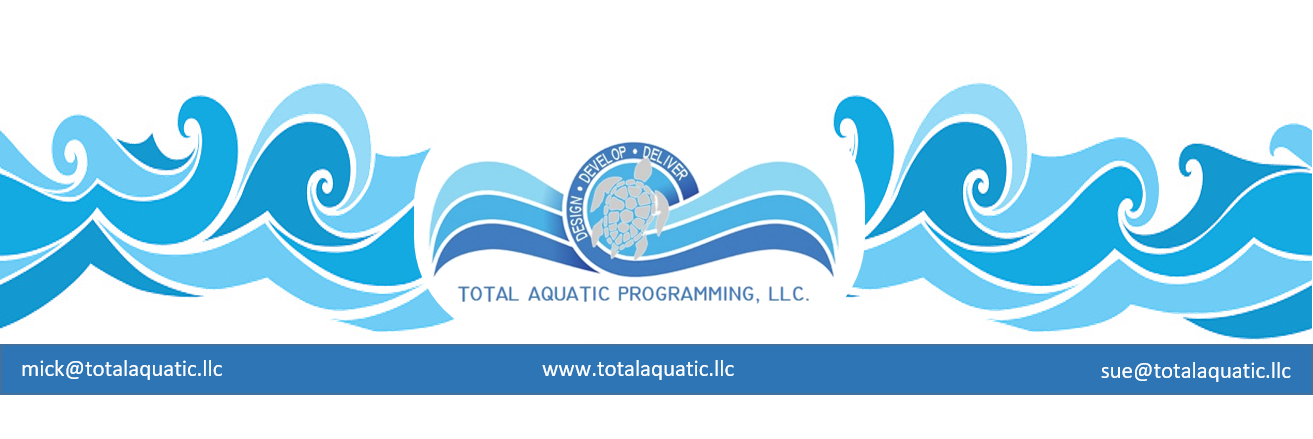 Aquatic ProfessionsThere have been many models for Aquatic management that have all had varying degrees of sustained success.  With the need for Total Aquatic Programming in the many multi-faceted facilities currently being planned, the overall structure needs to be examined. We have entered the era of professionalism and certification and it would be to all of our advantages to understand what a successful basic staffing plan looks like.Definitions:APA = Aquatic program aide  http://www.aquaticpartners.comCPR =  Cardiopulmonary resuscitation http://www.redcross.org/services/hss/AED = Automated External Defibrillator www.redcross.org/services/hss/courses/aed.htmlCWPT = Certified Pool Water Technician  http://www.aquaticpartners.comCPO = Certified Pool Operator http://www.nspf.com/cpo.htmlAQUA TECH – Certified Pool Operator www.aquaticeducationcenter.com RAST = Risk Awareness Safety Training   www.atri.org/Courses06-Prof%20Days/840.htmASCA = American Swim Coaches Association http://www.swimmingcoach.org/services/certification.htmAEA = Aquatic Exercise Assoc. http://www.aeawave.com/PublicPages/CertEd/Certification/Intro/tabid/113/Default.aspxATRI = Aquatic Therapy & rehab Institute http://www.atri.org/CorrespondenceCourse.htmBasic Descriptions:Title:  Aquatic Program Aide or Tech (life-guards included)Qualifications & Certifications:  CPR, AED, First Aid, Water Safety within 1st 6 months, APA within 1st year, CPWT within 1st 18 monthsSalary Range:  $15.00 - $18.00 per hour Flex time * * * * * * * * * Title:  Aquatic Specialist  (Instructor – Coach – Coordinator)Qualifications & Certifications:  CPR, AED, First Aid, Coaches Safety, Water Safety, CPWT within 1st 6 months – RAST within 1st yearSpecialty certifications ASCA – AEA – ATRI – Salary Range:  $18.00 - $22.00 per hour Flex time + some benefitsTitle:  Aquatic Manager (Supervisor)Qualifications & Certifications:  CPR, AED, First Aid, Coaches Safety,  Water Safety, CPWT or CPO, RAST, CPM, Specialty Certifications within 1st 6 months – Specialty certifications ASCA – AEA – ATRI - Salary Range: $30.00 - $40.00 Full time + Benefits* * * * * * * * * Title:  Aquatic Director Qualifications & Certifications:  CPR, AED, First Aid, Water Safety,  CPWT, RAST, CPM, CAA – Specialty Certifications  Salary Range: $45.00 & up -  Full time + benefits* * * * * * * * * Title:  Aquatic CEO Qualifications & Certifications:  CPR, AED, First Aid, Water Safety, CPWT, RAST, CPM, CAA, Plus seminars – conferences – experience – Industry leadership, Specialty Certifications  Salary Range: $ Salary& benefits commensurate with responsibility and experience     * * * * * * * * * *Sample staffing flow chartSample staffing model for multi pool Total Aquatic Programming Facilities:More detailed information plus sample job descriptions are available from TAP  PositionNumberEmpHourly RateBudget HourOperational tech's Operational tech's 3$10 $30Coordinator level Coordinator level 2$15 $30Manager levelManager level1$20 $20Approx total no benefits includedApprox total no benefits includedApprox total no benefits included$80Annualized salaries=$166,400 Annualized Budget =$334,400Does not include Taxes - Depreciation - Employee benefits - Dept reductionDoes not include Taxes - Depreciation - Employee benefits - Dept reductionDoes not include Taxes - Depreciation - Employee benefits - Dept reductionDoes not include Taxes - Depreciation - Employee benefits - Dept reductionDoes not include Taxes - Depreciation - Employee benefits - Dept reductionSalaries for 15,000 sq ft multi use facility open ~60 hours a weekSalaries for 15,000 sq ft multi use facility open ~60 hours a weekSalaries for 15,000 sq ft multi use facility open ~60 hours a weekSalaries for 15,000 sq ft multi use facility open ~60 hours a weekSalaries for 15,000 sq ft multi use facility open ~60 hours a weekSalaries for 15,000 sq ft multi use facility open ~60 hours a weekSalaries for 15,000 sq ft multi use facility open ~60 hours a weekPositionNumberEmpHourly RateBudget HourOperational tech's Operational tech's Operational tech's Operational tech's 6$15 $90Coordinator level Coordinator level Coordinator level Coordinator level 2$20 $40Manager levelManager levelManager levelManager level1$30 $30Approx total no benefits includedApprox total no benefits includedApprox total no benefits includedApprox total no benefits included$160Annualized salaries=$415,000Annualized Budget =$615,000Does not include Taxes - Depreciation - Employee benefits - Dept reductionDoes not include Taxes - Depreciation - Employee benefits - Dept reductionDoes not include Taxes - Depreciation - Employee benefits - Dept reductionDoes not include Taxes - Depreciation - Employee benefits - Dept reductionDoes not include Taxes - Depreciation - Employee benefits - Dept reductionDoes not include Taxes - Depreciation - Employee benefits - Dept reductionDoes not include Taxes - Depreciation - Employee benefits - Dept reductionSalaries for 21,000 sq ft multi use facility open ~60 hours a weekSalaries for 21,000 sq ft multi use facility open ~60 hours a weekSalaries for 21,000 sq ft multi use facility open ~60 hours a weekSalaries for 21,000 sq ft multi use facility open ~60 hours a weekSalaries for 21,000 sq ft multi use facility open ~60 hours a weekSalaries for 21,000 sq ft multi use facility open ~60 hours a weekPositionNumberEmpHourly RateBudget HourOperational tech's Operational tech's Operational tech's 8$15 $120Coordinator level Coordinator level Coordinator level 2$20 $40Manager levelManager levelManager level1$35 $35Approx total no benefits includedApprox total no benefits includedApprox total no benefits includedApprox total no benefits included$195Annualized salaries=$507,000Annualized Budget =$800,000Does not include Taxes - Depreciation - Employee benefits - Dept reductionDoes not include Taxes - Depreciation - Employee benefits - Dept reductionDoes not include Taxes - Depreciation - Employee benefits - Dept reductionDoes not include Taxes - Depreciation - Employee benefits - Dept reductionDoes not include Taxes - Depreciation - Employee benefits - Dept reductionDoes not include Taxes - Depreciation - Employee benefits - Dept reductionSalaries for 50,000 sq ft multi use facility open ~60 hours a weekSalaries for 50,000 sq ft multi use facility open ~60 hours a weekSalaries for 50,000 sq ft multi use facility open ~60 hours a weekSalaries for 50,000 sq ft multi use facility open ~60 hours a weekSalaries for 50,000 sq ft multi use facility open ~60 hours a weekPositionNumberEmpHourly RateBudget HourOperational tech's Operational tech's 14$15 $210Coordinator level Coordinator level 3$20 $60Manager levelManager level1$40 $40Approx total no benefits includedApprox total no benefits includedApprox total no benefits included$310Annualized salaries=$800,000 Annualized Budget =$1.400,000Does not include Taxes - Depreciation - Employee benefits - Dept reductionDoes not include Taxes - Depreciation - Employee benefits - Dept reductionDoes not include Taxes - Depreciation - Employee benefits - Dept reductionDoes not include Taxes - Depreciation - Employee benefits - Dept reductionDoes not include Taxes - Depreciation - Employee benefits - Dept reduction